-----Original Message-----
From: Webmaster <Webmaster@oeb.ca> 
Sent: Wednesday, January 8, 2020 12:11 PM
To: registrar <registrar@oeb.ca>
Subject: Letter of Comment - dan.dellamora@ontario.caThe Ontario Energy Board-- Comment date --2020-01-08-- Case Number --EB-2019-0159-- Name --Dan Della Mora-- Phone --416-235-4081-- Company --Ministry of Transportation of Ontario-- Address --159 Sir William Hearst Ave., 7th Floor, Downsview, ON M3M 0B7-- Comments --Please see attached letter of objection from the Ministry of Transportation (MTO).  Objection Letter is dated Jan. 8, 2020.-- Attachment --https://www.oeb.ca/sites/default/files/uploads/comment-form/MTO%20Objection%20Letter%20-%20EB-2019-0159%20-%20Enbridge%20Gas%20Inc.%20-%202021%20Dawn%20Parkway%20Expansion%20Project%20-%20Notice%20of%20Application%20-%20Jan.%208%2C%202020.pdf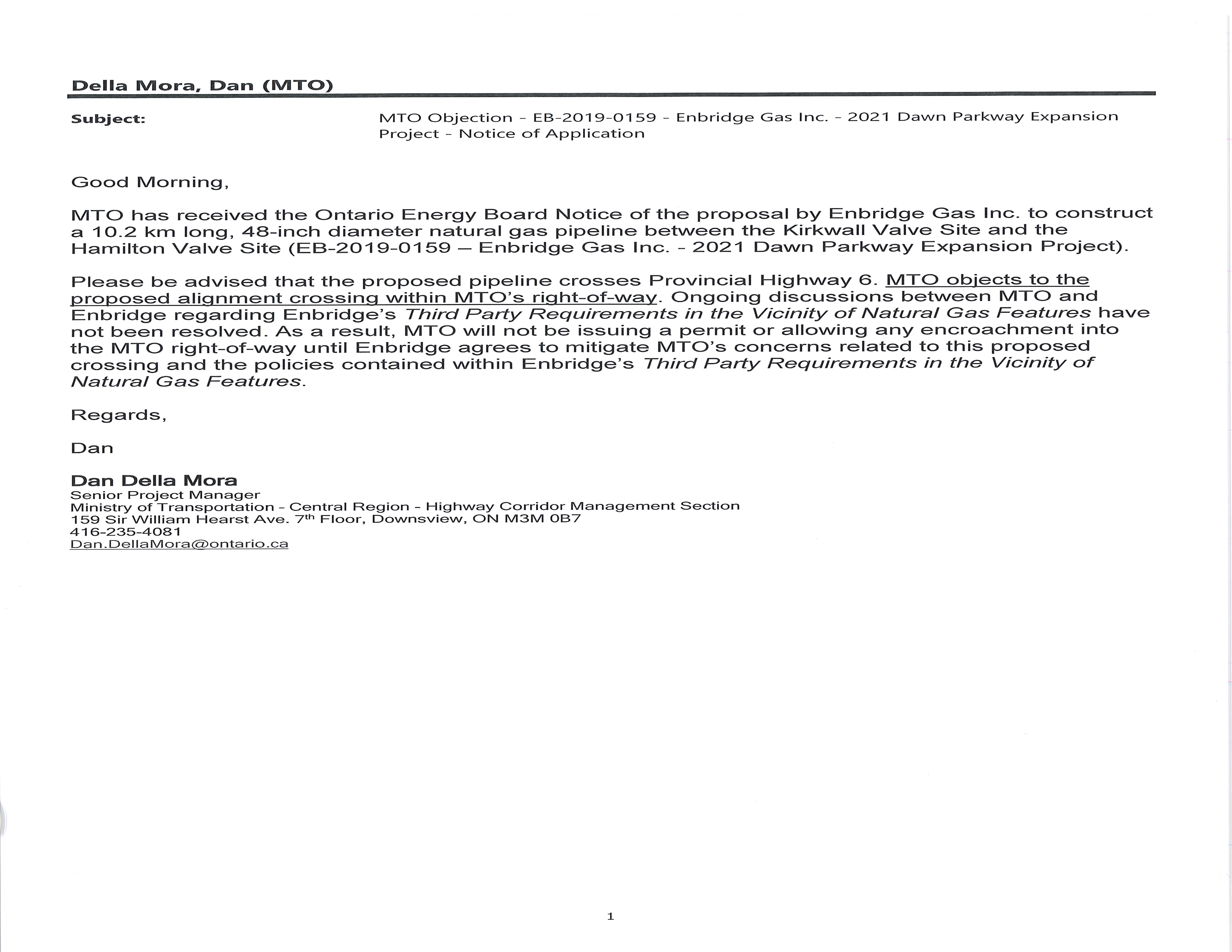 